Breakfast with the Easter Bunny 2024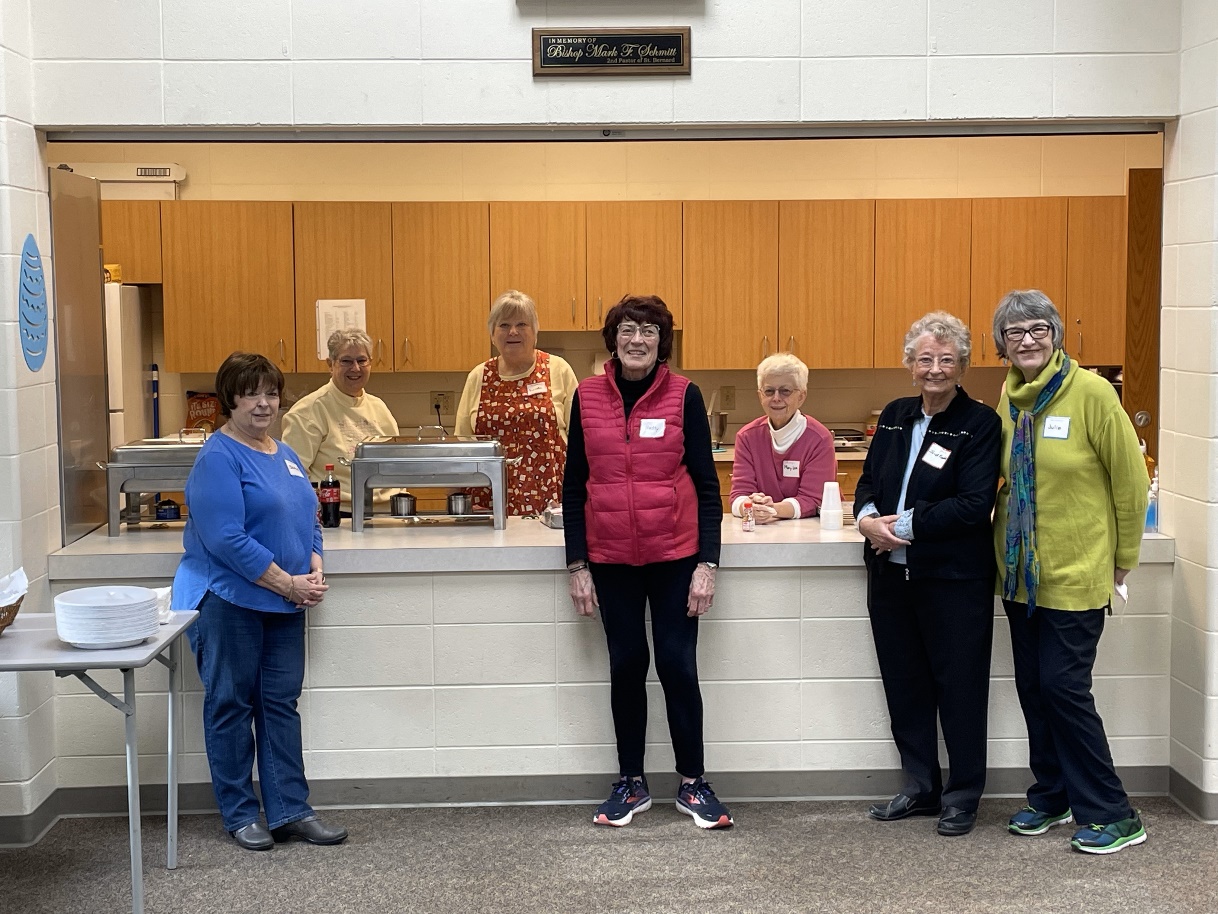 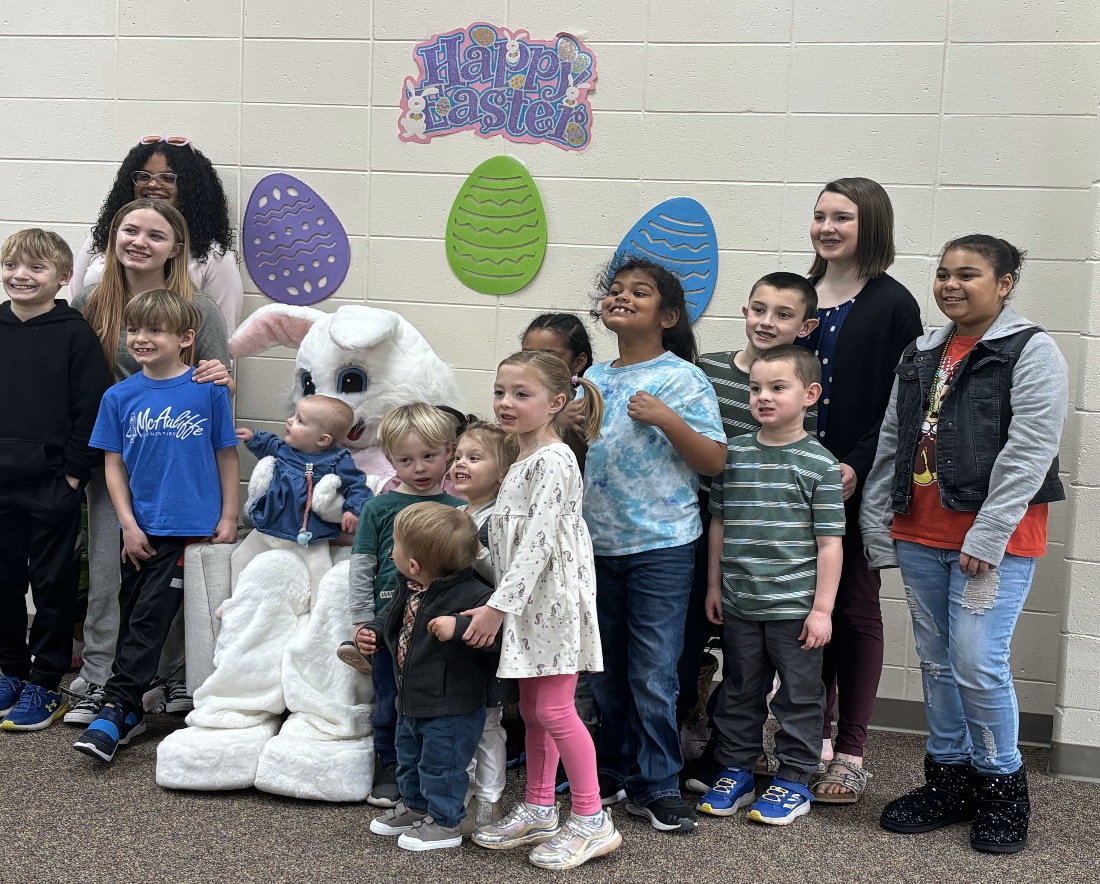 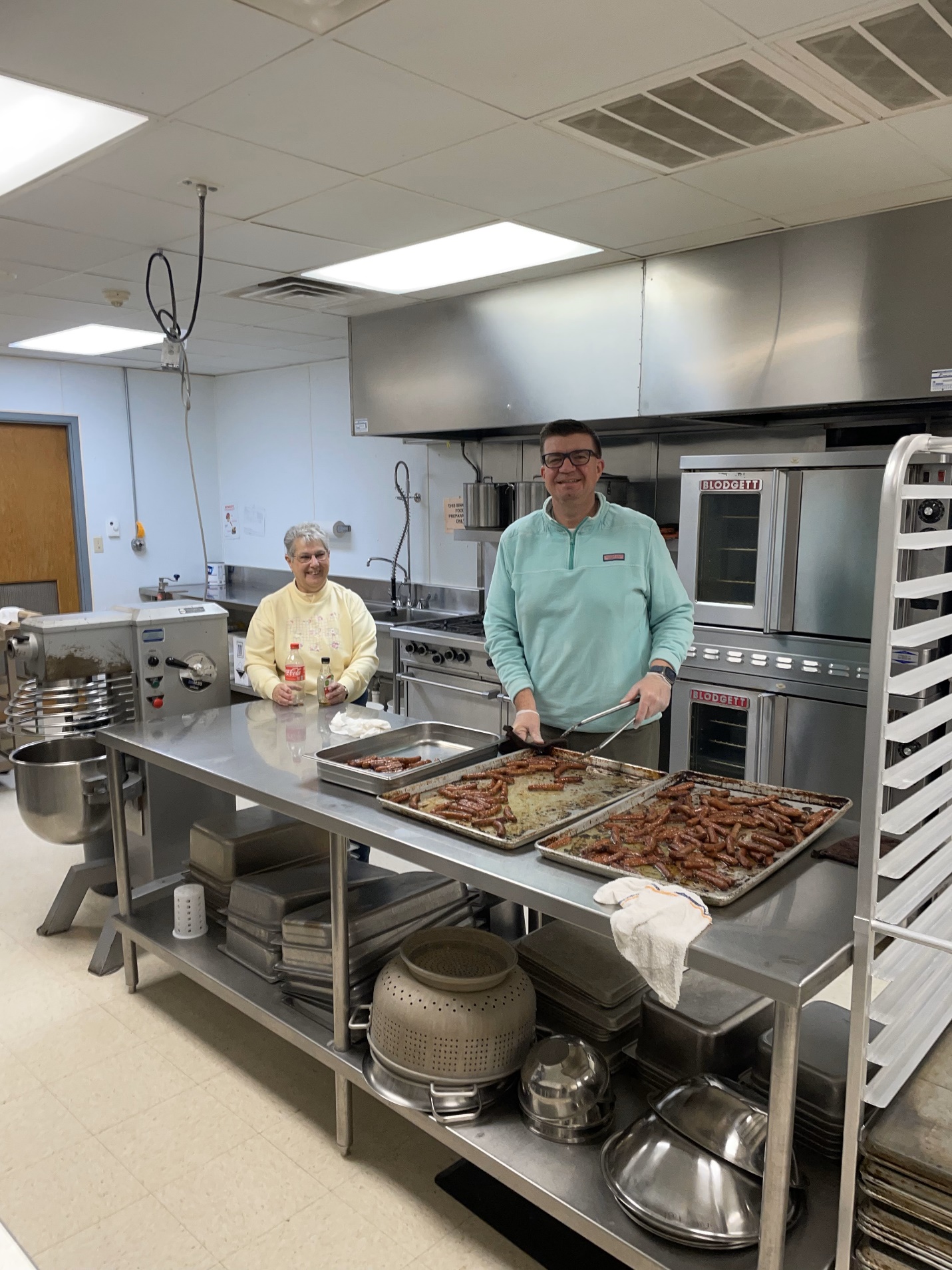 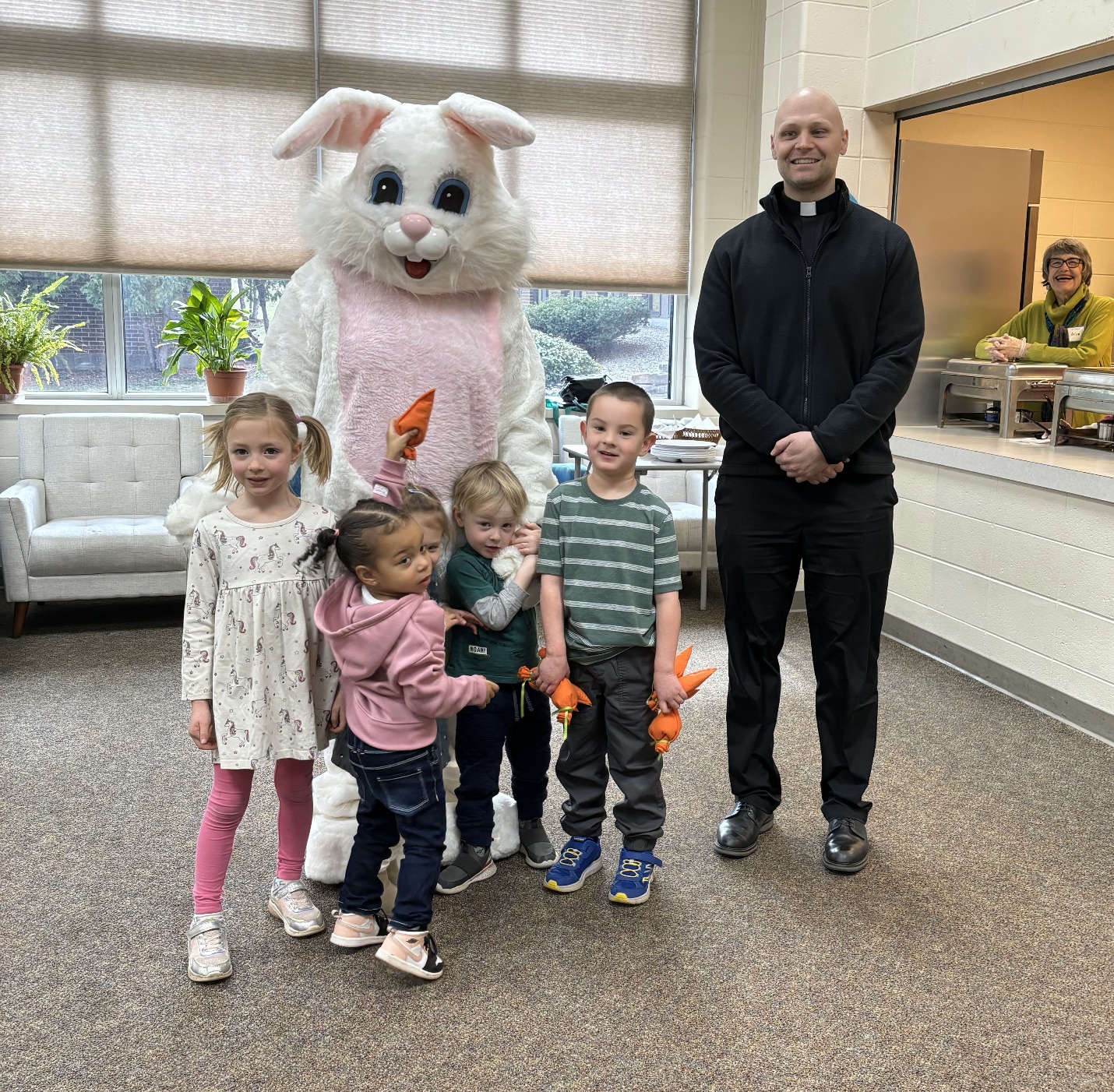 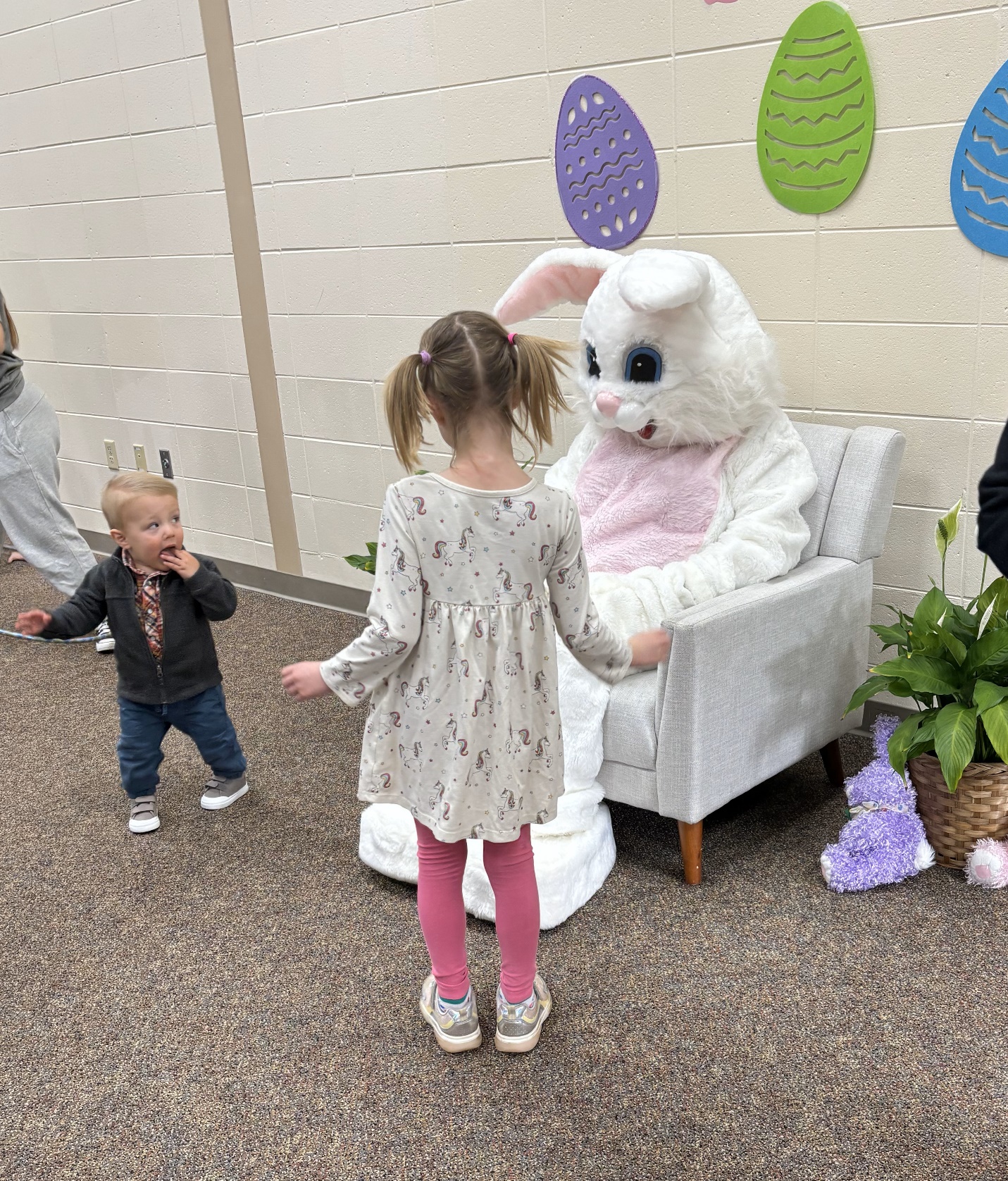 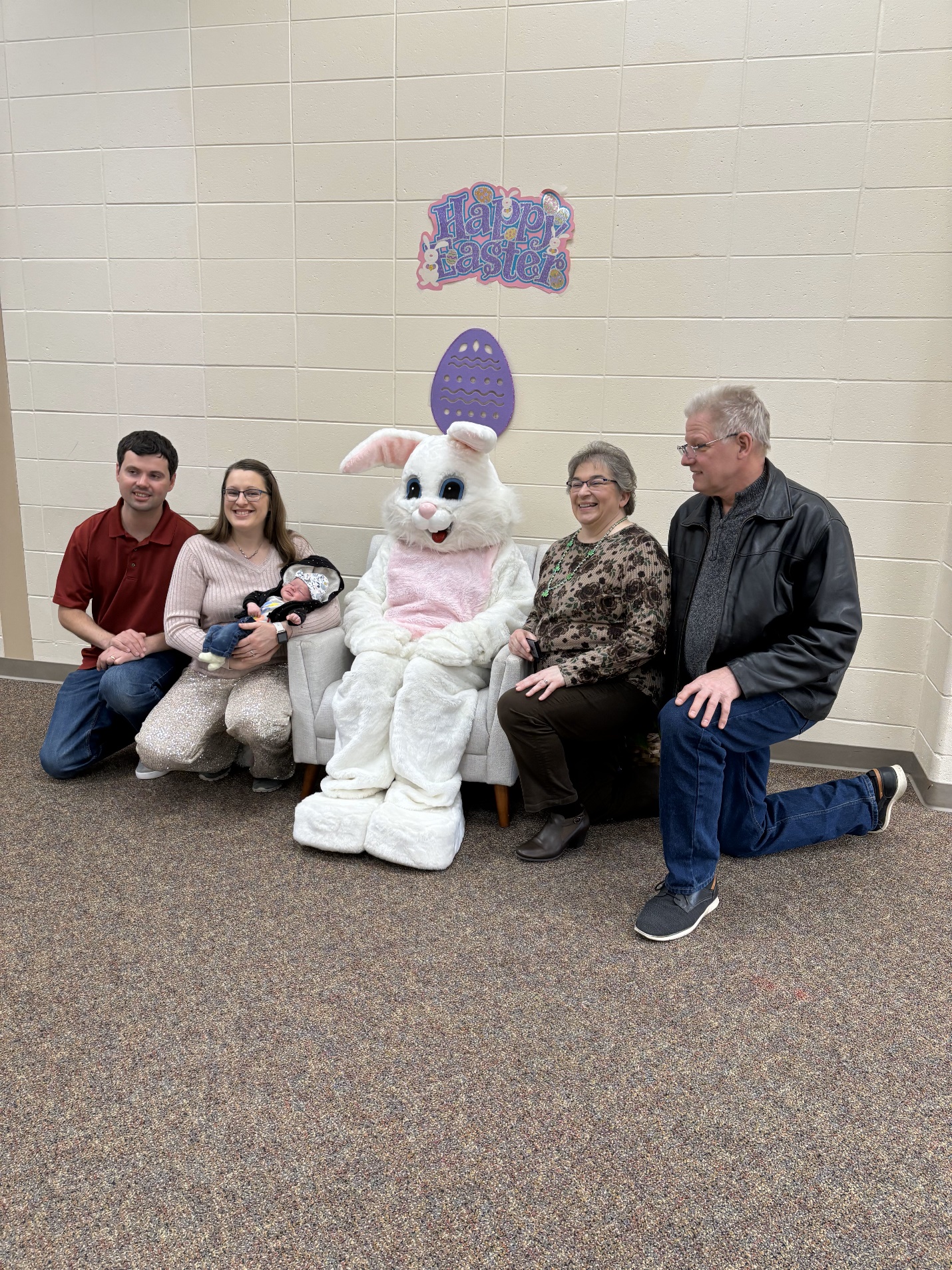 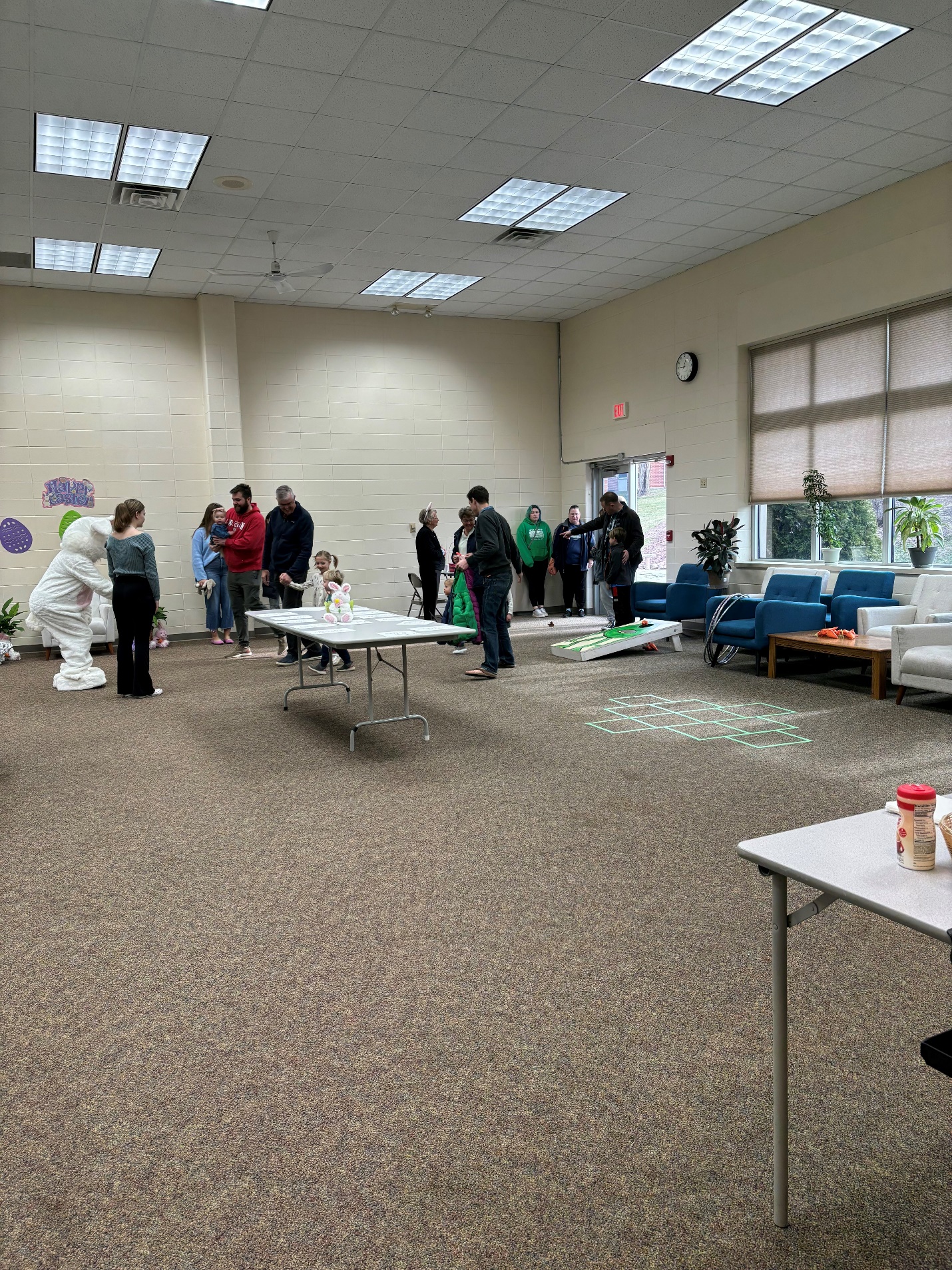 